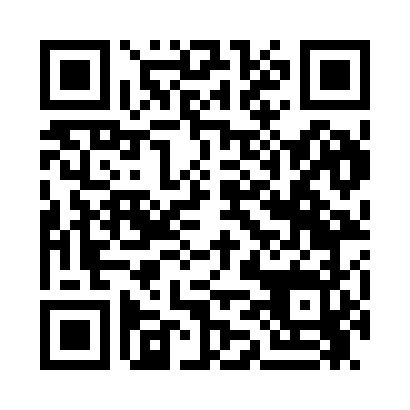 Prayer times for McKownville, New York, USAMon 1 Jul 2024 - Wed 31 Jul 2024High Latitude Method: Angle Based RulePrayer Calculation Method: Islamic Society of North AmericaAsar Calculation Method: ShafiPrayer times provided by https://www.salahtimes.comDateDayFajrSunriseDhuhrAsrMaghribIsha1Mon3:365:2212:595:038:3710:222Tue3:375:221:005:048:3710:223Wed3:385:231:005:048:3710:224Thu3:395:231:005:048:3610:215Fri3:395:241:005:048:3610:206Sat3:405:251:005:048:3610:207Sun3:415:251:005:048:3510:198Mon3:425:261:015:048:3510:189Tue3:445:271:015:048:3510:1710Wed3:455:271:015:048:3410:1711Thu3:465:281:015:048:3410:1612Fri3:475:291:015:048:3310:1513Sat3:485:301:015:048:3210:1414Sun3:495:311:015:048:3210:1315Mon3:515:311:015:048:3110:1216Tue3:525:321:025:038:3010:1117Wed3:535:331:025:038:3010:0918Thu3:555:341:025:038:2910:0819Fri3:565:351:025:038:2810:0720Sat3:575:361:025:038:2710:0621Sun3:595:371:025:038:2610:0422Mon4:005:381:025:028:2610:0323Tue4:015:391:025:028:2510:0224Wed4:035:401:025:028:2410:0025Thu4:045:411:025:028:239:5926Fri4:065:421:025:018:229:5727Sat4:075:431:025:018:219:5628Sun4:095:441:025:018:209:5429Mon4:105:451:025:008:199:5330Tue4:125:461:025:008:179:5131Wed4:135:471:024:598:169:50